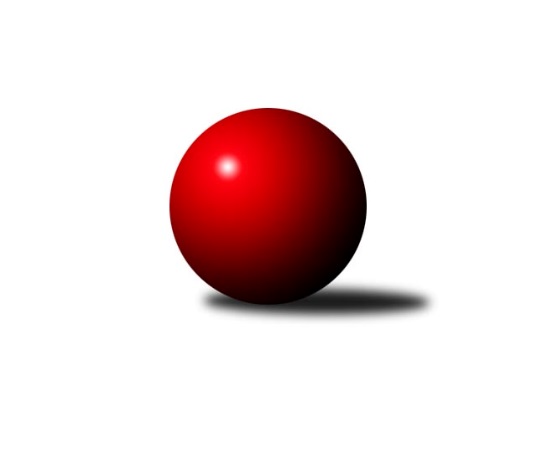 Č.12Ročník 2016/2017	14.1.2017Nejlepšího výkonu v tomto kole: 3592 dosáhlo družstvo: SKK Svijany  Vrchlabí1. KLM 2016/2017Výsledky 12. kolaSouhrnný přehled výsledků:SKK Hořice	- KK Mor.Slávia Brno	3:5	3343:3359	10.0:14.0	14.1.TJ Loko České Velenice	- TJ Valašské Meziříčí	3:5	3468:3499	15.0:9.0	14.1.SKK Jičín	- HKK Olomouc	6:2	3472:3431	14.0:10.0	14.1.TJ Červený Kostelec  	- KK Hvězda Trnovany	2:6	3317:3460	10.0:14.0	14.1.SKK Svijany  Vrchlabí	- KK Slovan Rosice	5:3	3592:3440	13.0:11.0	14.1.TJ Třebíč	- TJ Lokomotiva Česká Třebová	6:2	3583:3488	14.0:10.0	14.1.TJ Třebíč	- SKK Svijany  Vrchlabí	6:2	3359:3243	13.0:11.0	8.1.Tabulka družstev:	1.	TJ Lokomotiva Česká Třebová	12	8	1	3	57.0 : 39.0 	154.5 : 133.5 	 3510	17	2.	HKK Olomouc	12	8	0	4	59.0 : 37.0 	162.0 : 126.0 	 3450	16	3.	TJ Třebíč	12	8	0	4	56.0 : 40.0 	152.0 : 136.0 	 3486	16	4.	KK Hvězda Trnovany	12	7	0	5	54.5 : 41.5 	155.0 : 133.0 	 3454	14	5.	SKK Svijany  Vrchlabí	12	7	0	5	54.5 : 41.5 	154.0 : 134.0 	 3395	14	6.	KK Slovan Rosice	12	7	0	5	52.5 : 43.5 	141.5 : 146.5 	 3419	14	7.	SKK Hořice	12	4	2	6	43.5 : 52.5 	133.0 : 155.0 	 3393	10	8.	SKK Jičín	12	4	2	6	42.5 : 53.5 	140.5 : 147.5 	 3401	10	9.	TJ Valašské Meziříčí	12	4	1	7	43.0 : 53.0 	134.0 : 154.0 	 3435	9	10.	TJ Loko České Velenice	12	4	1	7	41.0 : 55.0 	140.0 : 148.0 	 3439	9	11.	KK Mor.Slávia Brno	12	4	1	7	39.5 : 56.5 	140.5 : 147.5 	 3401	9	12.	TJ Červený Kostelec	12	3	0	9	33.0 : 63.0 	121.0 : 167.0 	 3394	6Podrobné výsledky kola:	 SKK Hořice	3343	3:5	3359	KK Mor.Slávia Brno	Martin Bartoníček	160 	 143 	 133 	128	564 	 1:3 	 552 	 127	150 	 144	131	Pavel Antoš	Dominik Ruml	155 	 128 	 137 	143	563 	 2:2 	 549 	 132	133 	 145	139	Petr Hendrych	Vojtěch Tulka	126 	 138 	 145 	137	546 	 1:3 	 584 	 140	145 	 140	159	Miroslav Milan	Jaromír Šklíba	137 	 134 	 151 	159	581 	 2:2 	 559 	 141	136 	 134	148	Karel Ustohal	Martin Hažva	150 	 141 	 140 	132	563 	 2:2 	 553 	 138	135 	 142	138	Milan Klika	Radek Košťál *1	133 	 122 	 129 	142	526 	 2:2 	 562 	 170	135 	 121	136	Ivo Hostinskýrozhodčí: střídání: *1 od 61. hodu Ivan VondráčekNejlepší výkon utkání: 584 - Miroslav Milan	 TJ Loko České Velenice	3468	3:5	3499	TJ Valašské Meziříčí	Tomáš Maroušek	145 	 131 	 134 	120	530 	 1:3 	 608 	 141	137 	 161	169	Vladimír Výrek	Ondřej Touš	144 	 153 	 145 	144	586 	 2:2 	 627 	 148	150 	 188	141	Michal Juroška	Ladislav Chmel	155 	 137 	 142 	152	586 	 3:1 	 540 	 122	147 	 133	138	Luboš Gassmann	Zbyněk Dvořák	151 	 143 	 134 	131	559 	 1:3 	 590 	 135	159 	 153	143	Daniel Šefr	Zdeněk Dvořák ml.	143 	 154 	 153 	153	603 	 4:0 	 560 	 141	139 	 139	141	Dalibor Tuček	Bronislav Černuška	162 	 148 	 148 	146	604 	 4:0 	 574 	 151	144 	 134	145	Tomáš Cabákrozhodčí: Nejlepší výkon utkání: 627 - Michal Juroška	 SKK Jičín	3472	6:2	3431	HKK Olomouc	Pavel Kaan	135 	 144 	 137 	129	545 	 1.5:2.5 	 553 	 128	156 	 137	132	Kamil Bartoš	Josef Vejvara	151 	 147 	 142 	149	589 	 3:1 	 556 	 149	152 	 125	130	Jiří Němec	Jiří Drábek	131 	 132 	 138 	160	561 	 3:1 	 548 	 129	126 	 150	143	Michal Albrecht	Pavel Louda	148 	 147 	 141 	161	597 	 3.5:0.5 	 556 	 132	141 	 141	142	Marian Hošek	Lukáš Vik	143 	 151 	 140 	165	599 	 0:4 	 659 	 168	164 	 158	169	Martin Vaněk	Jaroslav Soukup	137 	 148 	 140 	156	581 	 3:1 	 559 	 136	162 	 121	140	Radek Havranrozhodčí: Nejlepší výkon utkání: 659 - Martin Vaněk	 TJ Červený Kostelec  	3317	2:6	3460	KK Hvězda Trnovany	Pavel Novák	146 	 130 	 142 	135	553 	 0:4 	 621 	 169	143 	 150	159	Miroslav Šnejdar ml.	Dalibor Chráska	148 	 137 	 128 	125	538 	 2:2 	 532 	 117	120 	 142	153	Milan Stránský *1	Ondřej Mrkos	155 	 145 	 123 	130	553 	 1:3 	 580 	 128	155 	 141	156	Pavel Jedlička	Jan Horn	116 	 140 	 148 	153	557 	 3:1 	 554 	 141	127 	 136	150	Josef Šálek	Petr Vaněk	146 	 138 	 147 	120	551 	 2:2 	 602 	 168	132 	 134	168	Michal Koubek	Štěpán Schuster	149 	 146 	 148 	122	565 	 2:2 	 571 	 132	154 	 142	143	Zdeněk Kandlrozhodčí: střídání: *1 od 36. hodu Jiří ZemánekNejlepší výkon utkání: 621 - Miroslav Šnejdar ml.	 SKK Svijany  Vrchlabí	3592	5:3	3440	KK Slovan Rosice	Vlado Žiško	148 	 136 	 145 	149	578 	 2:2 	 573 	 134	146 	 154	139	Jan Vařák	Martin Maršík *1	145 	 150 	 146 	124	565 	 1:3 	 571 	 155	161 	 124	131	Jiří Zemek	Jiří Bartoníček	140 	 139 	 158 	180	617 	 4:0 	 543 	 134	129 	 130	150	Michal Hrdlička	Roman Pek	135 	 140 	 155 	163	593 	 2:2 	 604 	 137	168 	 146	153	Ivo Fabík	Kamil Fiebinger	153 	 143 	 151 	143	590 	 0:4 	 624 	 167	149 	 153	155	Jiří Axman st.	David Hobl	169 	 154 	 165 	161	649 	 4:0 	 525 	 123	142 	 144	116	Dalibor Matyášrozhodčí: střídání: *1 od 61. hodu Ladislav ErbenNejlepší výkon utkání: 649 - David Hobl	 TJ Třebíč	3583	6:2	3488	TJ Lokomotiva Česká Třebová	Jiří Mikoláš	141 	 144 	 150 	156	591 	 2:2 	 600 	 153	157 	 141	149	Václav Kolář	Robert Pevný	164 	 155 	 150 	152	621 	 3:1 	 587 	 144	146 	 156	141	Jiří Hetych ml.	Petr Dobeš ml.	157 	 160 	 147 	154	618 	 3:1 	 599 	 150	139 	 146	164	Pavel Jiroušek	Jan Dobeš	124 	 155 	 166 	126	571 	 3:1 	 526 	 136	125 	 140	125	Ondřej Topič	Mojmír Novotný	153 	 150 	 139 	127	569 	 0:4 	 615 	 156	160 	 140	159	Martin Podzimek	Kamil Nestrojil	168 	 149 	 140 	156	613 	 3:1 	 561 	 147	165 	 121	128	Jiří Kmoníčekrozhodčí: Nejlepší výkon utkání: 621 - Robert Pevný	 TJ Třebíč	3359	6:2	3243	SKK Svijany  Vrchlabí	Petr Dobeš ml.	139 	 138 	 141 	157	575 	 2:2 	 540 	 143	156 	 131	110	Jan Horáček	Robert Pevný	166 	 142 	 144 	144	596 	 2.5:1.5 	 588 	 152	142 	 153	141	Vlado Žiško	Jan Dobeš	137 	 124 	 135 	139	535 	 1.5:2.5 	 525 	 139	124 	 146	116	Kamil Fiebinger	Dalibor Lang *1	140 	 112 	 140 	141	533 	 2:2 	 536 	 135	129 	 129	143	Ladislav Erben	Václav Rypel	141 	 126 	 137 	136	540 	 2:2 	 539 	 127	152 	 116	144	Jiří Bartoníček	Kamil Nestrojil	127 	 159 	 153 	141	580 	 3:1 	 515 	 116	126 	 131	142	Ladislav Beránek *2rozhodčí: střídání: *1 od 61. hodu Mojmír Novotný, *2 od 18. hodu Pavel MaršíkNejlepší výkon utkání: 596 - Robert PevnýPořadí jednotlivců:	jméno hráče	družstvo	celkem	plné	dorážka	chyby	poměr kuž.	Maximum	1.	Petr Dobeš  ml.	TJ Třebíč	615.79	394.1	221.7	1.4	7/7	(682)	2.	Martin Vaněk 	HKK Olomouc	613.76	397.2	216.5	1.6	7/7	(659)	3.	Kamil Nestrojil 	TJ Třebíč	612.09	384.9	227.2	1.5	7/7	(635)	4.	Zdeněk Dvořák ml. 	TJ Loko České Velenice	600.07	387.8	212.2	1.0	7/7	(616)	5.	Václav Kolář 	TJ Lokomotiva Česká Třebová	598.64	388.7	210.0	1.7	7/7	(684)	6.	Robert Pevný 	TJ Třebíč	595.79	384.9	210.9	2.0	7/7	(647)	7.	Michal Koubek 	KK Hvězda Trnovany	591.55	379.7	211.8	2.4	7/7	(641)	8.	Pavel Jiroušek 	TJ Lokomotiva Česká Třebová	591.31	392.4	198.9	1.1	7/7	(669)	9.	Lukáš Vik 	SKK Jičín	590.74	378.7	212.0	1.7	7/7	(646)	10.	Martin Podzimek 	TJ Lokomotiva Česká Třebová	590.69	381.2	209.5	1.2	7/7	(647)	11.	Ladislav Beránek 	SKK Svijany  Vrchlabí	590.55	388.7	201.9	1.3	5/7	(668)	12.	Miroslav Šnejdar  ml.	KK Hvězda Trnovany	588.00	381.1	206.9	1.7	7/7	(628)	13.	Ondřej Topič 	TJ Lokomotiva Česká Třebová	587.67	381.3	206.3	2.7	7/7	(680)	14.	Ondřej Touš 	TJ Loko České Velenice	585.05	384.4	200.7	4.4	7/7	(614)	15.	Josef Šálek 	KK Hvězda Trnovany	584.19	383.0	201.2	3.5	7/7	(620)	16.	Jiří Axman  st.	KK Slovan Rosice	582.50	379.2	203.3	2.7	6/7	(624)	17.	Štěpán Schuster 	TJ Červený Kostelec  	582.31	384.9	197.4	2.1	6/7	(629)	18.	Pavel Novák 	TJ Červený Kostelec  	581.94	384.9	197.1	3.0	6/7	(642)	19.	Ivo Fabík 	KK Slovan Rosice	581.79	376.6	205.2	2.8	7/7	(604)	20.	Jiří Němec 	HKK Olomouc	581.63	383.5	198.1	1.9	6/7	(615)	21.	Bronislav Černuška 	TJ Loko České Velenice	581.24	378.7	202.6	2.0	7/7	(613)	22.	Jaromír Šklíba 	SKK Hořice	579.51	385.8	193.7	1.4	7/7	(600)	23.	Pavel Jedlička 	KK Hvězda Trnovany	579.36	380.6	198.7	4.1	6/7	(645)	24.	Tomáš Cabák 	TJ Valašské Meziříčí	578.79	380.4	198.4	1.7	7/7	(611)	25.	Jiří Zemek 	KK Slovan Rosice	578.48	383.6	194.9	1.5	7/7	(618)	26.	Vladimír Výrek 	TJ Valašské Meziříčí	578.05	382.1	195.9	2.3	7/7	(638)	27.	Radek Havran 	HKK Olomouc	577.83	385.4	192.4	0.3	6/7	(614)	28.	Michal Rolf 	SKK Svijany  Vrchlabí	577.50	376.7	200.8	2.0	5/7	(627)	29.	Michal Juroška 	TJ Valašské Meziříčí	577.20	382.7	194.5	3.0	7/7	(627)	30.	Dominik Ruml 	SKK Hořice	575.75	383.7	192.1	4.3	6/7	(610)	31.	Zbyněk Dvořák 	TJ Loko České Velenice	575.71	381.3	194.4	3.8	7/7	(607)	32.	Jan Vařák 	KK Slovan Rosice	575.16	378.5	196.6	3.2	5/7	(600)	33.	Jan Horn 	TJ Červený Kostelec  	574.61	375.5	199.1	2.3	7/7	(640)	34.	Karel Ustohal 	KK Mor.Slávia Brno	574.24	374.1	200.1	3.0	7/7	(618)	35.	Jiří Drábek 	SKK Jičín	573.92	379.3	194.6	2.2	6/7	(620)	36.	Dalibor Tuček 	TJ Valašské Meziříčí	572.86	378.1	194.7	1.7	7/7	(590)	37.	Jiří Bartoníček 	SKK Svijany  Vrchlabí	572.71	373.4	199.4	2.8	7/7	(648)	38.	Jaroslav Soukup 	SKK Jičín	572.57	378.4	194.1	4.7	7/7	(600)	39.	Jiří Kmoníček 	TJ Lokomotiva Česká Třebová	572.31	376.9	195.5	2.7	7/7	(613)	40.	Ondřej Mrkos 	TJ Červený Kostelec  	572.29	384.2	188.1	4.0	7/7	(639)	41.	Tomáš Maroušek 	TJ Loko České Velenice	570.93	382.1	188.9	3.3	6/7	(618)	42.	Miroslav Milan 	KK Mor.Slávia Brno	570.60	367.2	203.4	2.6	5/7	(590)	43.	Vlado Žiško 	SKK Svijany  Vrchlabí	570.44	377.3	193.1	2.6	6/7	(603)	44.	Kamil Bartoš 	HKK Olomouc	569.60	374.7	194.9	3.2	6/7	(609)	45.	Radek Košťál 	SKK Hořice	569.57	368.2	201.4	3.9	7/7	(629)	46.	Michal Albrecht 	HKK Olomouc	568.26	367.1	201.1	2.6	7/7	(601)	47.	Ivo Hostinský 	KK Mor.Slávia Brno	567.71	374.3	193.5	3.4	7/7	(607)	48.	Pavel Louda 	SKK Jičín	566.36	374.5	191.8	3.9	7/7	(610)	49.	Dalibor Matyáš 	KK Slovan Rosice	565.62	366.5	199.1	2.5	7/7	(601)	50.	Zdeněk Kandl 	KK Hvězda Trnovany	565.46	375.0	190.4	2.9	7/7	(604)	51.	Milan Klika 	KK Mor.Slávia Brno	565.10	379.7	185.4	2.6	7/7	(613)	52.	Jiří Vejvara 	SKK Svijany  Vrchlabí	564.58	377.8	186.8	3.3	6/7	(610)	53.	Vojtěch Tulka 	SKK Hořice	563.74	380.0	183.7	3.1	7/7	(587)	54.	Ivan Vondráček 	SKK Hořice	563.04	382.8	180.2	3.2	7/7	(594)	55.	Petr Holanec 	TJ Lokomotiva Česká Třebová	562.80	372.5	190.3	4.5	5/7	(621)	56.	Kamil Fiebinger 	SKK Svijany  Vrchlabí	562.17	371.2	191.0	3.1	7/7	(613)	57.	Pavel Antoš 	KK Mor.Slávia Brno	561.29	366.2	195.1	3.5	7/7	(583)	58.	Marian Hošek 	HKK Olomouc	560.95	367.8	193.2	3.9	5/7	(574)	59.	Milan Stránský 	KK Hvězda Trnovany	560.58	369.3	191.3	2.9	6/7	(619)	60.	Daniel Šefr 	TJ Valašské Meziříčí	558.67	374.1	184.6	3.3	6/7	(590)	61.	Jan Ringel 	SKK Jičín	557.72	374.2	183.6	2.5	6/7	(577)	62.	Peter Zaťko 	KK Mor.Slávia Brno	556.67	374.9	181.7	6.0	6/7	(582)	63.	Adam Palko 	KK Slovan Rosice	556.08	364.5	191.5	1.5	6/7	(586)	64.	Václav Rypel 	TJ Třebíč	550.10	366.4	183.7	2.9	6/7	(588)	65.	Václav Šmída 	TJ Červený Kostelec  	549.96	371.7	178.3	6.6	6/7	(600)	66.	Martin Myška 	TJ Třebíč	549.50	366.7	182.8	4.2	5/7	(575)	67.	Martin Hažva 	SKK Hořice	546.50	367.5	179.0	4.2	5/7	(599)	68.	Ladislav Erben 	SKK Svijany  Vrchlabí	542.20	368.6	173.6	3.8	5/7	(582)		David Hobl 	SKK Svijany  Vrchlabí	651.75	413.3	238.5	1.0	1/7	(660)		Petr Fabián 	KK Hvězda Trnovany	595.00	398.0	197.0	0.0	1/7	(595)		Roman Pek 	SKK Svijany  Vrchlabí	593.00	377.0	216.0	3.0	1/7	(593)		Jiří Hetych  ml.	TJ Lokomotiva Česká Třebová	587.00	386.0	201.0	8.0	1/7	(587)		Pavel Maršík 	SKK Svijany  Vrchlabí	583.00	389.0	194.0	4.5	1/7	(590)		Jiří Mikoláš 	TJ Třebíč	582.75	390.3	192.5	4.8	2/7	(591)		Rudolf Stejskal 	TJ Lokomotiva Česká Třebová	578.25	383.0	195.3	5.0	2/7	(612)		Luboš Gassmann 	TJ Valašské Meziříčí	575.40	375.9	199.6	2.5	4/7	(614)		Ladislav Chmel 	TJ Loko České Velenice	574.92	386.3	188.6	2.4	3/7	(592)		Dalibor Jandík 	TJ Valašské Meziříčí	572.70	377.3	195.4	1.5	4/7	(616)		Daniel Bouda 	TJ Červený Kostelec  	572.00	363.0	209.0	1.0	1/7	(572)		Ondřej Němec 	KK Mor.Slávia Brno	571.44	369.4	202.0	3.0	3/7	(614)		Mojmír Novotný 	TJ Třebíč	570.75	379.5	191.3	2.0	2/7	(586)		Jan Dobeš 	TJ Třebíč	568.89	381.2	187.7	4.0	3/7	(601)		Martin Bartoníček 	SKK Hořice	564.67	369.7	195.0	5.3	1/7	(566)		Petr Vaněk 	TJ Červený Kostelec  	564.00	372.3	191.7	2.8	2/7	(597)		Pavel Kaan 	SKK Jičín	561.19	371.3	189.9	5.1	4/7	(590)		Michal Klvaňa 	KK Slovan Rosice	561.00	358.0	203.0	5.0	1/7	(561)		Karel Zubalík 	HKK Olomouc	559.58	364.8	194.8	1.7	4/7	(600)		Petr Hendrych 	KK Mor.Slávia Brno	556.83	381.3	175.5	3.8	2/7	(584)		Jaroslav Soukup ml. 	SKK Jičín	554.00	378.0	176.0	9.0	2/7	(577)		Josef Vejvara 	SKK Jičín	553.00	379.9	173.1	3.3	3/7	(589)		Dalibor Lang 	TJ Třebíč	550.00	370.3	179.7	2.0	3/7	(570)		Jaromír Šula 	KK Slovan Rosice	548.50	368.8	179.8	5.0	2/7	(582)		Martin Mýl 	TJ Červený Kostelec  	546.44	364.8	181.7	2.9	3/7	(564)		Michal Hrdlička 	KK Slovan Rosice	543.00	350.0	193.0	5.0	1/7	(543)		Jan Horáček 	SKK Svijany  Vrchlabí	540.00	367.0	173.0	5.0	1/7	(540)		Jakub Wenzel 	TJ Červený Kostelec  	539.00	366.0	173.0	6.0	1/7	(539)		Radek Kroupa 	SKK Hořice	538.00	356.0	182.0	3.0	2/7	(540)		Lukáš Toman 	TJ Třebíč	538.00	373.0	165.0	4.5	2/7	(542)		Dalibor Chráska 	TJ Červený Kostelec  	538.00	377.0	161.0	8.0	1/7	(538)		Bohumil Maroušek 	TJ Loko České Velenice	536.00	368.0	168.0	5.0	2/7	(599)		Miroslav Kotrč 	TJ Loko České Velenice	491.00	360.0	131.0	11.3	3/7	(529)Sportovně technické informace:Starty náhradníků:registrační číslo	jméno a příjmení 	datum startu 	družstvo	číslo startu2561	Josef Šálek	14.01.2017	KK Hvězda Trnovany	1x7702	Radek Havran	14.01.2017	HKK Olomouc	1x14823	Lukáš Vik	14.01.2017	SKK Jičín	1x18651	Dalibor Tuček	14.01.2017	TJ Valašské Meziříčí	1x19994	Ladislav Erben	14.01.2017	SKK Svijany  Vrchlabí	2x606	Pavel Maršík	08.01.2017	SKK Svijany  Vrchlabí	1x17646	Michal Albrecht	14.01.2017	HKK Olomouc	1x19067	Ondřej Topič	14.01.2017	TJ Lokomotiva Česká Třebová	1x14574	Jan Dobeš	14.01.2017	TJ Třebíč	2x21835	Petr Vaněk	14.01.2017	TJ Červený Kostelec  	1x19050	Petr Dobeš ml.	14.01.2017	TJ Třebíč	2x9676	Jiří Mikoláš	14.01.2017	TJ Třebíč	1x13388	Jan Horáček	08.01.2017	SKK Svijany  Vrchlabí	1x16692	Martin Bartoníček	14.01.2017	SKK Hořice	1x5212	Martin Maršík	14.01.2017	SKK Svijany  Vrchlabí	1x843	Vladimír Žiško	14.01.2017	SKK Svijany  Vrchlabí	2x
Hráči dopsaní na soupisku:registrační číslo	jméno a příjmení 	datum startu 	družstvo	Program dalšího kola:13. kolo21.1.2017	so	9:30	TJ Valašské Meziříčí - SKK Hořice	21.1.2017	so	10:00	TJ Loko České Velenice - SKK Jičín	21.1.2017	so	10:00	KK Hvězda Trnovany - HKK Olomouc	21.1.2017	so	14:00	KK Mor.Slávia Brno - TJ Třebíč	21.1.2017	so	14:00	TJ Lokomotiva Česká Třebová - SKK Svijany  Vrchlabí	21.1.2017	so	14:00	KK Slovan Rosice - TJ Červený Kostelec  	Nejlepší šestka kola - absolutněNejlepší šestka kola - absolutněNejlepší šestka kola - absolutněNejlepší šestka kola - absolutněNejlepší šestka kola - dle průměru kuželenNejlepší šestka kola - dle průměru kuželenNejlepší šestka kola - dle průměru kuželenNejlepší šestka kola - dle průměru kuželenNejlepší šestka kola - dle průměru kuželenPočetJménoNázev týmuVýkonPočetJménoNázev týmuPrůměr (%)Výkon6xMartin VaněkHKK Olomouc6597xMartin VaněkHKK Olomouc115.566594xDavid HoblVrchlabí Svijan6494xDavid HoblVrchlabí Svijan109.76491xMichal JuroškaVal. Meziříčí6273xMiroslav Šnejdar ml.Trnovany109.436211xJiří Axman st.Rosice6244xRobert PevnýTřebíč109.286214xRobert PevnýTřebíč6211xMichal JuroškaVal. Meziříčí108.826274xMiroslav Šnejdar ml.Trnovany6216xPetr Dobeš ml.Třebíč108.75618